МИНОБРНАУКИ РОССИИ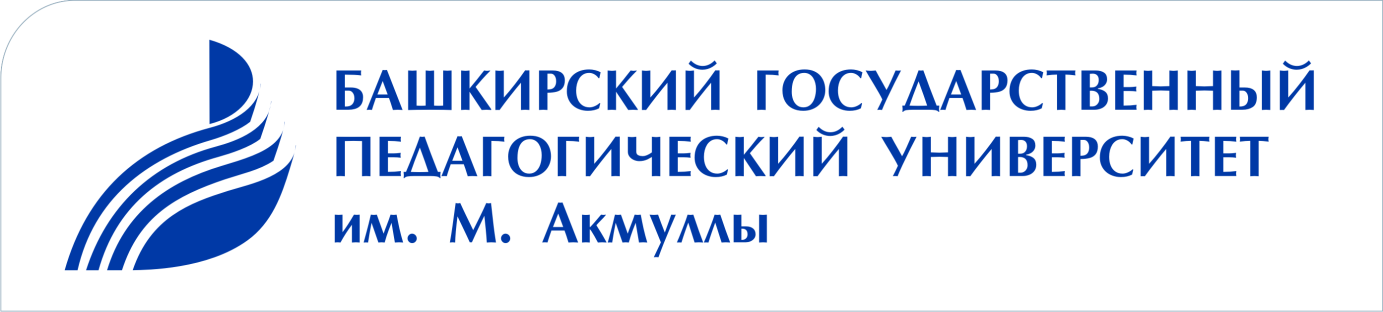 Федеральное государственное бюджетное образовательное учреждение высшего образования«Башкирский государственный педагогический университетим. М.Акмуллы»(ФГБОУ ВО «БГПУ им.М.Акмуллы)Институт исторического и правового образованияКафедра права и обществознанияИнформационное письмоУважаемые коллеги!В рамках Дней науки БГПУ им. М.Акмуллы 26 апреля 2019 года на базе Института исторического и правового образования Башкирского государственного педагогического университета им. М. Акмуллы состоится очный этап Всероссийского конкурса научных работ по обществознанию «Взгляд молодежи на меняющийся мир».Заочный этап проходил с 10 марта 2019 г. по 19 апреля 2019 г. Свои научно-исследовательские работы в форме эссе представили 257 школьников и студентов из различных районов и городов Республики Башкортостан, а также городов России: Оренбург (Федоров С.В. МАОУ Гимназия №3), Пензенская область (п. Евлашево Денисов И.С МБОУ СОШ. р.п. Евлашево), Кемеровская область (г. Киселевск Янушевич А.В МБОУ СОШ №14), Казань (Шакиров Э.А. Казанский национальный исследовательский технический университет им. А. Н. Туполева), Екатеринбург (Фатихова Е. Р., Уральский государственный юридический университет), Ростов-на-Дону (Майстренко О.А. Южный федеральный университет), о. Русский (Семилетова Ю.В. Дальневосточный федеральный университет). Победители заочного этапа Всероссийского конкурса научных работ по обществознанию «Взгляд молодежи на меняющийся мир» приглашаются к участию в финале, в котором участникам предстоит устно защитить свои работы и ответить на вопросы компетентного жюри (мультимедийное сопровождение защиты работ приветствуется).Место проведения: г. Уфа, ул. Октябрьской революции, 55 (4 учебный корпус БГПУ им. М.Акмуллы, Читальный зал), остановка – ул.Воровского.Время проведения: 9.30 – регистрация участников;      10.00 – начало мероприятия Телефон для справок: 246-22-71 – кафедра права и обществознания; 8-987-019-46-81 (оргкомитет – Кутлуева Регина Салаватовна)